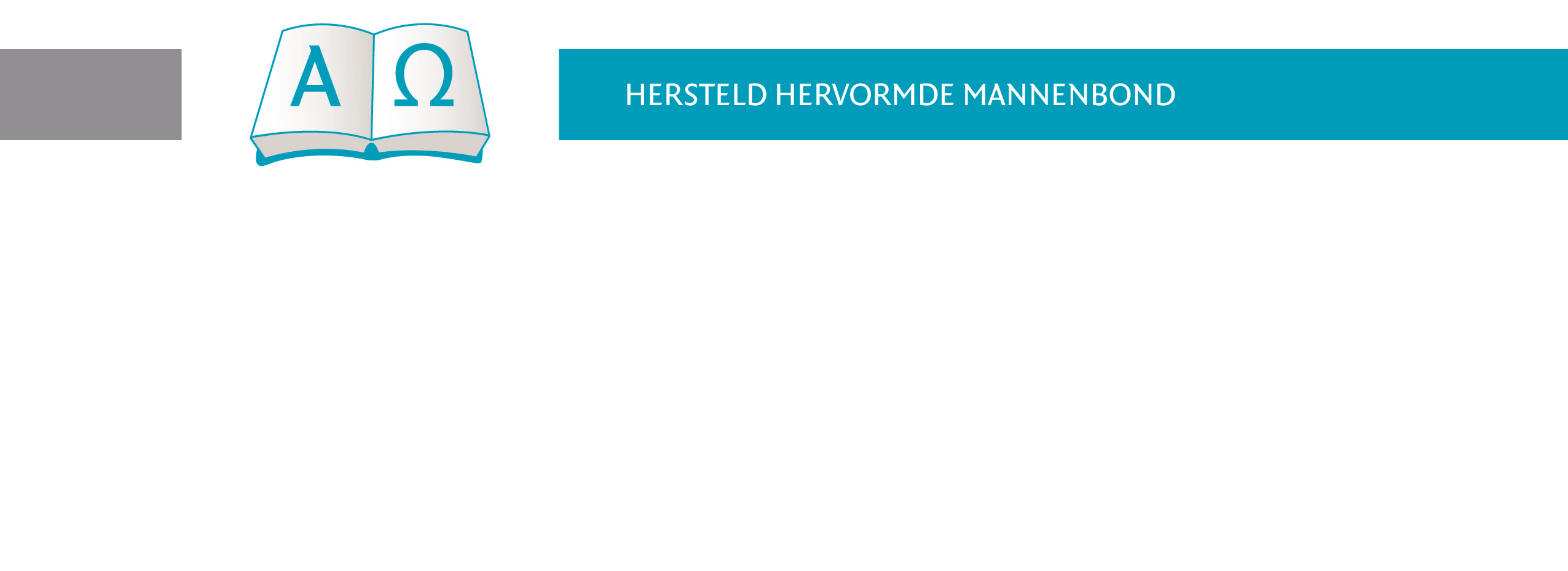 Agenda:  Ledenvergadering Hersteld Hervormde Mannenbond d.d. 19 oktober 2013Opening			ds. J.C. den Toom (voorzitter)Verslag			Verslag Ledenvergadering 27 oktober 2012 (bijgevoegd) 		Algemeen Jaarverslag	 	Algemeen Jaarverslag 2012-2013 (bijgevoegd)	Financieel Jaarverslag 	Financieel Jaarverslag 2012 en Begroting 2014 (bijgevoegd)toelichting financiële positie door penningmeester bevindingen Kascontrolecommissiebenoemen Kascontrolecommissie 2014	vaststellen contributie 2013-2014	Bestuursverkiezingen		Voorstel en rooster van aftreden is bijgevoegdBestuursvoorstellen		Overeenkomstig artikel 17 van de Statuten kunnen bij de Bond aangesloten verenigingen voorstellen indienen. De datum van indiening was woensdag 12 september ’13. Er zijn geen voorstellen ontvangen, maar wel vragen die door de voorzitter kort worden toegelicht. Rondvraag 			ds. J.C. den Toom (voorzitter)Sluiting			dhr. E. Muis (algemeen adjunct)